وصف المقرر :						Module Description          أهداف المقرر :					Module Aims                                 مخرجات التعليم: (الفهم والمعرفة والمهارات الذهنية والعملية)يفترض بالطالب بعد دراسته لهذه المقرر أن يكون قادرا على:الكتاب المقرر والمراجع المساندة:جامعة  الملك  سعود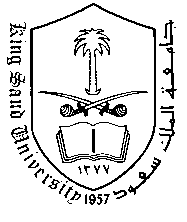 كلية العلومقسم النبات DEPARTMENT OF BOTANYوالأحياء الدقيقة& MICROBIOLOGYمختصر توصيف المقرر اسم المقرر:  الاحياء الجزيئية للنباترقم المقرر ورمزه: 358 نبتالمتطلب السابق للمقرر: لا يوجدلغة تدريس المقرر: اللغة الانجليزيةمستوى المقرر: الثامنالساعات المعتمدة: 3 (2+0+1 )التركيب البنائي للـ DAN  و الـ RAN التكاثر الذاتي للـ DAN ، الشفرة الوراثية ، نسخ وترجمة المادة الوراثية DAN والوحدات الوراثية ، توازن تركيب الجينات والسلاسل الببتيدية , وظائف البناء المتشابه و البناء المختلفة للـ DAN اعادة تنظيم المادة الوراثية في البكتيريا البلازميدات والأبيسومات والـ DAN ، تعديل التعبير عن الجينات .Gene chemistry (DNA & RNA). Gene expression (Transcription and translation) and genetic code. Gene organization. Control of gene expression. Recombination of Genetic materialالتعريف بالتركيب البنائي للـ DAN  و الـ RAN التكاثر الذاتي للـ Gene chemistry (DNA & RNA). Gene expression DAN ، الشفرة الوراثية(Transcription and translation)كيف يتم نسخ وترجمة المادة الوراثية DAN والوحدات الوراثية ، توازن تركيب الجينات والسلاسل الببتيدية , وظائف البناء المتشابه و Gene expression (Transcription and translation) and genetic code. Gene organization. Control of البناء المختلفة للـ DAN اعادة تنظيم المادة الوراثية في البكتيرياgene expression. Recombination of Geneticالبلازميدات والأبيسومات والـ DAN ، تعديل التعبير عن الجينات .materialاسم الكتاباسم المؤلفاسم الناشرسنة النشرMolecular Biology of the Gene  4th ed.Park, CalifBenjamin/ Cumming Publishing,1985